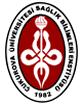 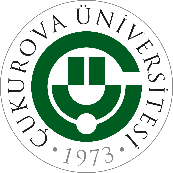 APPLICATION LETTER TO GRADUATE PROGRAMSDate :…/…/….	APLICANT’S INFORMATIONREQUESTED DOCUMENTS FACULTY MEMBERS WHO CAN GET INFORMATION ABOUT THE APPLICANTUniversity Graduated FromFaculty / CollegeDepartmentAcademic YearALES ScoreÜDS ScoreAnd OthersForeign LanguagePhone Number (home)Phone Number (Mobil)e-mail@AddressTitle-Name-Surnamee-mail   PhoneAddress@@